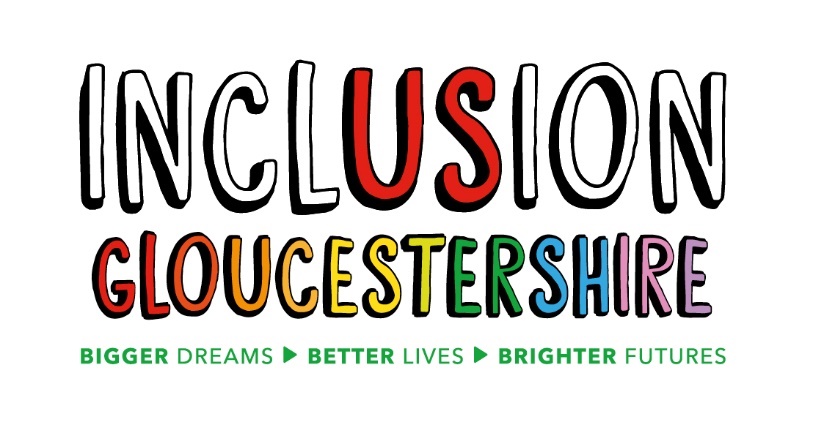 Job Description – Volunteer CoordinatorSummary of the RoleThis role sits within the Engagement team in an exciting project funded by the National Lottery delivering Inclusion Gloucestershire’s supported Volunteering offer. The Volunteer Coordinator will recruit, support, line manage and develop a range of volunteers with varying skills, experience and support needs to contribute to our work in a meaningful, safe and valued way.Job Purpose: Lead on the design and delivery of a volunteer offer targeting both those who can add capacity to the organisation and also those who wish to volunteer with us to develop confidence and skills.Reports to:  Community Projects ManagerMain Duties and ResponsibilitiesLiaise with project leads to identify and understand volunteering requirements and opportunities within their projectsPlan and manage the ongoing recruitment, induction and development process for volunteers, and support individuals through this journeyMatch volunteers up with opportunities based on their skills, capabilities, experience and availabilityDeliver a varied skills-based volunteer programme that links with other areas of the organisationSupport people facing a range of disabling barriers to engage and participate in volunteering, and develop their skills and confidence in the roleProvide logistical support including organizing training, induction and ongoing support sessions for volunteers, and ensure that they fully understand their roles, commitments and responsibilities, in line with the Volunteer AgreementSupport volunteers and project leads when things aren’t going right in a volunteering relationship, with an aim to resolve any difficultiesFollow and regularly review processes used within the project, identifying and initiating areas for improvementCollate and report on key data required for monitoring purposes, ensuring delivery to contractual targets and KPIsPlan, organize and coordinate a series of one-off volunteering engagement events and opportunities throughout the yearProactively identify and report safeguarding concerns, following our Safeguarding ProcedureHelp to keep participants and staff safe and confident in their surroundings and act on safeguarding and health and safety concerns in line with Inclusion Gloucestershire’s policies.Advocate for Inclusion Gloucestershire and its projects at meetings and events and within your own appropriate networks.Completing appropriate trainingThis role profile is not exhaustive and may be subject to change to meet the operational needs of the organisation. Essential Skills/ExperienceAble to work with a range of people with varied skills and experienceGood communication skills and ability to easily build rapport with people, with the aim of understanding their needs and requirementsExperience of recruiting, inducting and developing people into new rolesExperience of planning, organising and delivering group training, activities or eventsComfortable speaking to small groups of people, and on an individual basisGood computer literacy / internet and email skills, including use of Outlook, Excel, setting up and running online meetings and posting to social mediaExperience of collating and presenting data for reporting and monitoring against targets and KPIsStrong administrative, and accurate record-keeping skillsAbility to work without supervision when necessaryExperience of supervising and supporting othersTrustworthy and able to handle confidential informationOrganised and able to organise othersReliablePositiveWilling to learn and adaptFriendly, caring and understandingDesirable Skills/ExperienceExperience of supporting or working with people with disabilities, autism or mental ill healthExperience of training, developing and supervising othersExperience of working with volunteers or as a volunteer yourselfFamiliar and confident with the use of social media in a business context Safeguarding knowledge and experienceValues and Personal BeliefsInclusion Gloucestershire is driven by its values, at the heart of all that it does. Teams are expected to share and demonstrate these values:We are a user-led organisation, driven by the social model of disability, which sees people as disabled by society rather than by their impairment or difference.Make sure everyone is involved and includedEmpower choice and control through peer support and place experts by experience at the centre of our deliveryChallenge when things aren’t right and give people with disabilities a strong voiceTreat people fairly and always behave in a way that is honest and trustworthy even when nobody is lookingBe a caring and professional organisation who work together towards shared goalsWork together to deliver exciting new ideas and support each other, our members and our community.